Приложениек решению Совета депутатовгородского округа Домодедово Московской областиот 19.12.2018 № 1-4/936ПроектЗАКОН МОСКОВСКОЙ ОБЛАСТИО внесении изменений в Закон Московской области «О городском округе Домодедово и его границе» и Закон Московской области «О границе городского округа Ступино»               Статья 1Внести в Закон Московской области № 234/2006-ОЗ «О городском округе Домодедово и его границе» (с изменениями, внесенными законами Московской области № 59/2009-ОЗ, № 171/2009-ОЗ, № 183/2010-ОЗ, № 7/2011-ОЗ, № 178/2011-ОЗ, № 115/2017-ОЗ) следующие изменения:1) в приложении 1:карту (схему) изложить в следующей редакции:«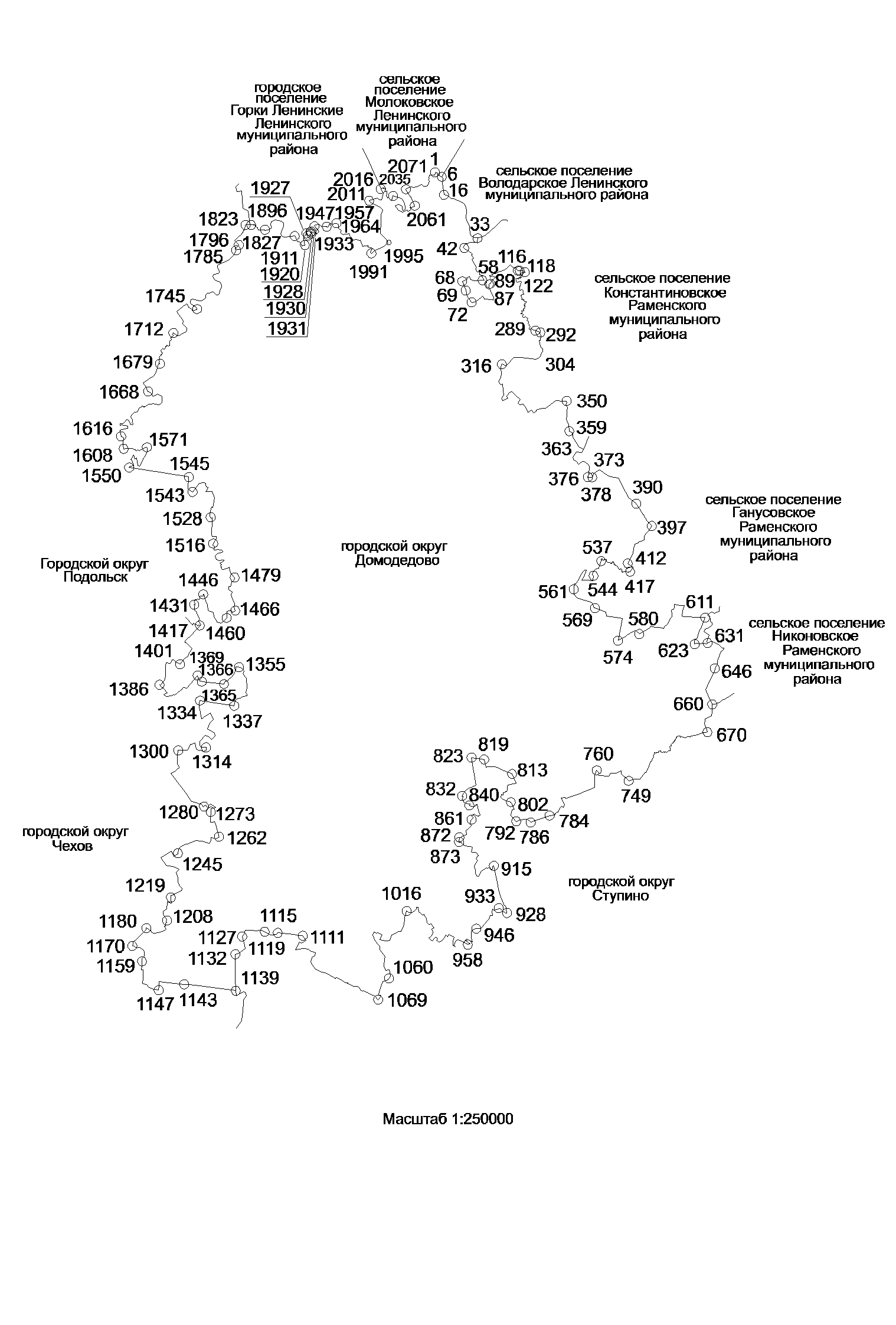                                                                                                                                   »;часть 1 изложить в следующей редакции:«1. Площадь территории городского округа Домодедово составляет 81826 га.»;в части 3:пункт 46 изложить в следующей редакции:«46) от точки 802 граница проходит в северо-западном направлении по юго-западной границе лесного квартала Подольского леспромхоза, восточной границе садоводческого некоммерческого товарищества «Ручеек», расположенного на территории городского округа Ступино, далее на северо-восток, северо-запад по северо-западной и западной границе лесного квартала Подольского леспромхоза (точка 813);»;пункт 62 изложить в следующей редакции:«62) от точки 1069 граница проходит в северо-западном направлении по юго-западной границе земель садоводческого некоммерческого товарищества «Дружба», далее 1640 метров на северо-запад до юго-восточной границы садоводческого некоммерческого товарищества «Стекло» (далее – СНТ «Стекло»), расположенного на территории городского округа Ступино, далее на северо-запад по северо-восточной границе СНТ «Стекло», южной границе села Михайловское, административно подчиненного городу Домодедово Московской области, далее по южной границе деревни Глотаево, административно подчиненной городу Домодедово Московской области (точка 1111);»; 2) в приложении 2:строки 806-808 изложить в следующей редакции:«»;дополнить строками 1084.1-1084.5 следующего содержания:«                                                                                                                                  »;строку 1085 признать утратившей силу.Статья 2Внести в Закон Московской области № 118/2017-ОЗ «О границе городского округа Ступино» следующие изменения:1) в приложении 1:карту (схему) изложить в следующей редакции:«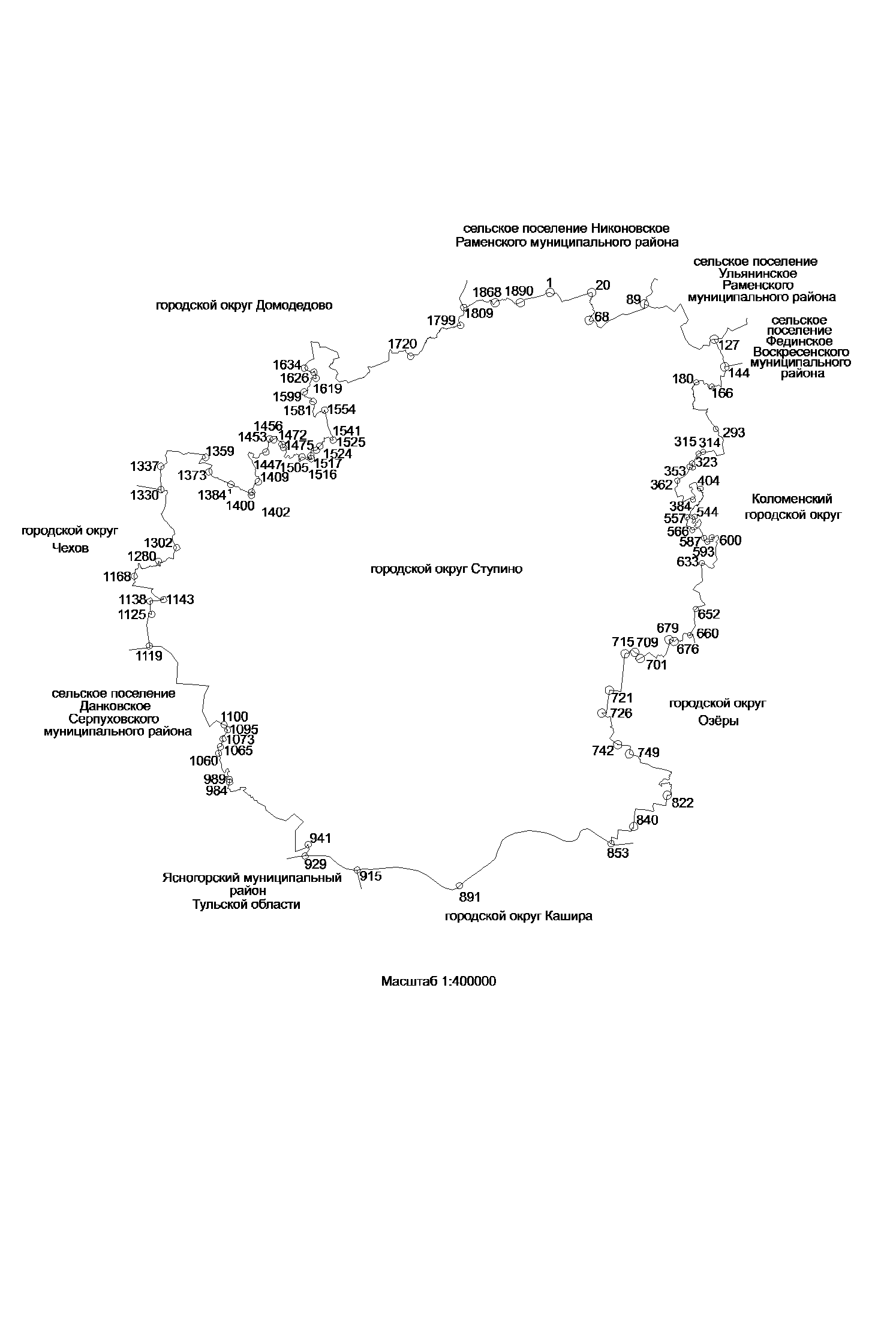 »;часть 1 изложить в следующей редакции:«1. Площадь территории городского округа Ступино составляет 170781 га.»;в части 3:пункты 59,60 изложить в следующей редакции:«59) от точки 1373 граница проходит на юго-восток по северо-восточным границам территорий ЗАО «Семеновское», садоводческих некоммерческих товариществ «Автомобилист-3», «Радуга», «Михайловское», «Стекло» до границы садоводческого некоммерческого товарищества «Стекло» (далее – СНТ «Стекло») (точка 1384.1);60) от точки 1384.1 граница проходит на юго-восток по северной границе СНТ «Стекло» и южной границе земельного участка с кадастровым номером 50:28:0000000:53271, северным границам 79, 80 кварталов Ульяновского участкового лесничества до северо-западной границы территории закрытого акционерного общества «Ивановское» (далее – ЗАО «Ивановское») (точка 1400);»;пункт 80 изложить в следующей редакции:«80) от точки 1634 граница проходит на северо-восток по западной границе территории СПК «Татариново», далее на восток, пересекая полосу отвода Московской железной дороги Павелецкого направления, по северной границе территории СПК «Татариново», на юго-запад по юго-восточной и южной границе садового некоммерческого товарищества «Ручеек» и западной границе земель государственного лесного фонда Ульяновского лесничества, далее на юг по восточной границе села Татариново, административно подчиненного городу Ступино Московской области, далее на восток по северной границе территории СПК «Татариново», далее на северо-восток по северной границе территории садоводческого некоммерческого товарищества «Первомайский», северо-западным границам территорий СПК «Татариново», садоводческого некоммерческого товарищества «Полянка-1», СПК «Татариново» до середины русла реки Нудовки (точка 1720);»;2) в приложении 2:строку 1384 признать утратившей силу;дополнить строками 1384.1-1384.5 следующего содержания: «                                                                                                                                  »;строки 1661-1663 изложить в следующей редакции:«».Статья 3Настоящий Закон вступает в силу через десять дней после 
его официального опубликования.Губернатор Московской области 						                А.Ю. Воробьев«___» __________2018 года№ _____________Принят постановлением Московской областной Думыот ___________ № _________ 806409355.022215060.82806.1409508.202215121.60806.2409490.522215191.29806.3409592.922215187.43807409622.332215242.17807.1409624.752215322.30807.2409682.782215323.85807.3409683.702215401.03807.4409760.722215416.12808409835.312215432.631084.1399350.862206804.471084.2399363.662206836.571084.3399366.162206836.871084.4399390.292206722.511084.5399391.242206720.531384.1399391.242206720.531384.2399390.292206722.511384.3399366.162206836.871384.4399363.662206836.571384.5399350.862206804.471661409835.312215432.631661.1409760.722215416.121661.2409683.702215401.031661.3409682.782215323.851662409624.752215322.301662.1409622.332215242.171662.2409592.922215187.431662.3409490.522215191.291662.4409508.202215121.601663409355.022215060.82